AFEAM AGÊNCIA DE FOMENTO DO ESTADO DO AMAZONAS S.A.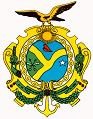 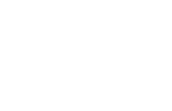 CADASTRO - PESSOA FÍSICACooperado/Associado    ( )Sim	( )NãoIDENTIFICAÇÃO DO CLIENTE:ENDEREÇO:DADOS DE PERCEPÇÃO DE RENDA:PARTICIPAÇÃO EM EMPRESAS:ASSOCIAÇÃO/COOPERATIVA:BENS PATRIMONIAIS:Bens Imóveis:Bens Móveis:Veículos:Seguros:FONTES DE REFFERÊNCIAS:Bancárias:Pessoais:Comerciais:RELACIONAMENTO DE NEGÓCIO COM OUTROS PAÍSES:País:	( )Sim ( )NãoDECLARAÇÃO/CIÊNCIA/AUTORIZAÇÃO  :Declaro que as informações acima são verdadeiras e afirmo estar ciente de que, caso não sejam, estará configurado o crime de Falsidade Ideológica (art. 299 do Código Penal). Declaro, ainda, estar ciente da obrigatoriedade de comunicar sobre qualquer alteração nos dados cadastrais e nos documentos apresentados neste cadastro. (art.2º, IV, ResoluçãoBacen nº 2747/2000).Estou ciente que deverei efetuar à AFEAM o pagamento referente à tarifa de cadastro, bem como a tarifa pela avaliação de garantia, se for o caso, conforme a tabela de tarifas vigentes que me foi apresentada.Autorizo essa Agência de Fomento a consultar, de forma detalhada ou consolidada quando da confecção, atualização ou renovação do cadastro, análise ou contratação de operações de crédito, todas as informações registradas em meu nome, na qualidade de responsável direto ou coobrigado, disponibilizadas pelas instituições financeiras no Sistema de Informações de Crédito do Banco Central do Brasil - SCR, bem como pelos órgãos de restrição ao crédito, como SERASA, SPC e outros órgãos congêneres, não se podendo atribuir a AFEAM quaisquer responsabilidades, em sede administrativa ou judicial, pelo exercício a essas faculdades.Nome do Declarante:Local e Data:  	AssinaturaA SER PREENCHIDO PELA AFEAM:Situação Cadastral:PPE:( ) Titular	( ) RelacionadoTitular:	Cargo:Dt. Exoneração:	Grau de Relacionamento:Cliente inscrito em lista do BACEN (Pessoa): ( )Sim	Não( )País Inscrito em Lista do BACEN:	( )Sim ( )Não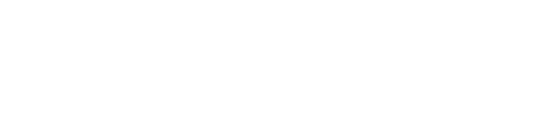 Empregado Responsável pela última atualização do Cadastro: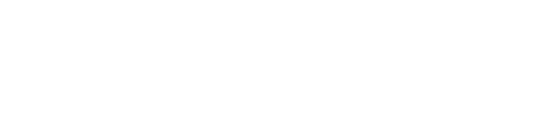 Assinatura do EmpregadoMunicípio:Data de Cadastro :Data de Vencimento :Nome:Nome:Nome:Nome:Nome:Nome:Nome:Nome:Nome:Nome:Nome:Sexo:Sexo:Sexo:CPF:CPF:CPF:Data de Nasc.:Data de Nasc.:Nacionalidade:Nacionalidade:Nacionalidade:Naturalidade:Naturalidade:Naturalidade:Naturalidade:UF:UF:UF:Estado Civil:Estado Civil:Estado Civil:Regime de Casamento:Regime de Casamento:Número de Dependentes:Número de Dependentes:Número de Dependentes:E-mail  Principal/Alternativo:E-mail  Principal/Alternativo:E-mail  Principal/Alternativo:E-mail  Principal/Alternativo:E-mail  Principal/Alternativo:E-mail  Principal/Alternativo:E-mail  Principal/Alternativo:Grau de Instrução:Grau de Instrução:Grau de Instrução:Grau de Instrução:Grau de Instrução:Grau de Instrução:Grau de Instrução:Tipo de Documento:Tipo de Documento:Tipo de Documento:Tipo de Documento:Número Documento:Número Documento:Órgão Emissor:Órgão Emissor:Órgão Emissor:Órgão Emissor:Órgão Emissor:Órgão Emissor:Órgão Emissor:Data de Expedição:Data de Expedição:Data de Expedição:Sigla Estado Emissor:Filiação:Pai:Pai:Pai:Pai:Pai:Pai:Pai:Mãe:Mãe:Mãe:Mãe:Mãe:Mãe:Mãe:Mãe:Mãe:Empresa onde trabalha:Empresa onde trabalha:Empresa onde trabalha:Empresa onde trabalha:Empresa onde trabalha:Empresa onde trabalha:Empresa onde trabalha:Ocupação principal do Cliente:Ocupação principal do Cliente:Ocupação principal do Cliente:Ocupação principal do Cliente:Ocupação principal do Cliente:Ocupação principal do Cliente:Ocupação principal do Cliente:Ocupação principal do Cliente:Ocupação principal do Cliente:Ocupação principal do Cliente:Ramo de Atividade do Cliente:Ramo de Atividade do Cliente:Ramo de Atividade do Cliente:Ramo de Atividade do Cliente:Ramo de Atividade do Cliente:Ramo de Atividade do Cliente:Ramo de Atividade do Cliente:Atividade do Cliente:Atividade do Cliente:Atividade do Cliente:Atividade do Cliente:Atividade do Cliente:Atividade do Cliente:Atividade do Cliente:Atividade do Cliente:Atividade do Cliente:Atividade do Cliente:Tipo de Endereço :Tipo de Endereço :Tipo de Endereço :Tipo de Endereço :Tipo de Endereço :Tipo de Endereço :Tipo de Endereço :Tipo de Endereço :Tipo de Endereço :Tipo de Endereço :Tipo de Endereço :Logradouro (rua, av., beco, travessa):Logradouro (rua, av., beco, travessa):Logradouro (rua, av., beco, travessa):Logradouro (rua, av., beco, travessa):Logradouro (rua, av., beco, travessa):Logradouro (rua, av., beco, travessa):Logradouro (rua, av., beco, travessa):Logradouro (rua, av., beco, travessa):CEP:TEMPO(ANO):TEMPO(ANO):Ponto de Referência:Ponto de Referência:Ponto de Referência:Ponto de Referência:Ponto de Referência:Ponto de Referência:Ponto de Referência:Ponto de Referência:Ponto de Referência:Ponto de Referência:Ponto de Referência:Bairro:N°:N°:Complemento:Complemento:Município:Município:Município:Município:Município:UF:DDD/Telefone:DDD/Telefone:Ramal:Ramal:DDD/Telefone:DDD/Telefone:Ramal:DDD/Fax:DDD/Fax:DDD/Fax:DDD/Fax:Faixa de rendimento do Cliente:Faixa de rendimento do Cliente:Faixa de rendimento do Cliente:Faixa de rendimento do Cliente:Faixa de rendimento do Cliente:Renda Mensal Titular:Renda Mensal Titular:Dados do Cônjuge:Dados do Cônjuge:Dados do Cônjuge:Salário:Nome:Nome:Nome:Pró-Labore/ Retirada:Empresa onde trabalha:Empresa onde trabalha:CPF:Outras Rendas:Cargo/Profissão:Cargo/Profissão:Cargo/Profissão:Total:Rendimentos:Razão SocialCNPJRamo de AtividadeCapital Social%CargoCNPJRazão SocialTipo de Imóvel (urbano ou rural)N°do RegDataCartórioN°do LivroLivre / OneradoValor do Bem(R$)Descrição do BemQuantidadeValor UnitárioValor TotalTipo (passeio, utilitário, caminhão)N°do ChassiMarcaAno de FabricaçãoPlacas / modeloN°de Reg.Valor do Bem(R$)Nome da SeguradoraTipo de seguroValor segurado (R$)Prêmio líquido (R$)VencimentoBanco:Banco:Agência/Conta:DDD/Telefone da Agência:Tipo de Conta:Desde :Observação:Observação:Observação:Observação:Banco:Banco:Agência/Conta:DDD/Telefone da Agência:Tipo de Conta:Desde :Observação:Observação:Observação:Observação:Nome:DDD/Telefone:Obs:Nome:DDD/Telefone:Obs:Nome/Razão Social:DDD/Telefone:Obs:Nome/Razão Social:DDD/Telefone:Obs:Operou com a AFEAM: ( )Sim ( )NãoS.D. Vencido: R$ 0,00S.D. Vincendo: R$ 0,00Renegociou o Débito: ( )Sim ( )NãoClassificação do Cliente:( )Especial ( )Normal  ( )NegativoÓrgãoData da Pesq.Data da Ocor.Ocorrência(s) / Observação(ões)Técnico resp. p/ pesquisaValor RestriçãoAFEAMReceita FederalSERASASPCBACENT. JustiçaC. de RiscoTRF